*Vendor Spaces Available, for more information email us at Refurburator@aol.com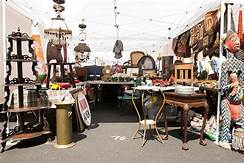 July 20, 20192019 SUMMER VINTAGE FLEA MARKETKanawha City Community Association presents:We are excited to host our first Vintage inspired Flea Market!  Always on the hunt for treasures, flea market shoppers love the joy of the hunt and the lure of the bargain. Unlike internet shopping, customers can touch, smell and closely examine merchandise to find that unique piece that brings back a special memory and personalizes a home. You are encouraged to ask questions and learn about what you are buying. City Center East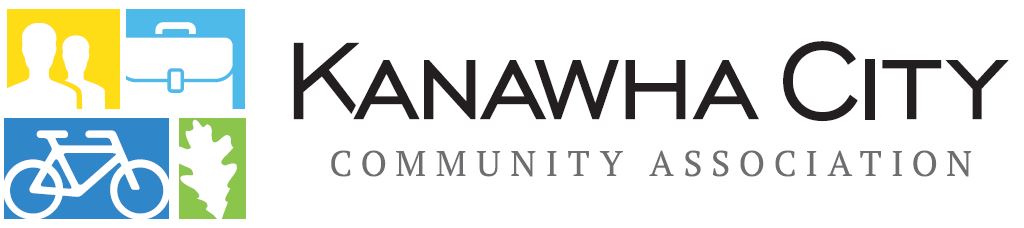 Prize GiveawaysAntiquesVintage or Vintage inspired goodsUnique collectibles and CraftsRepurposed FurnitureSATURDAY, JULY 20, 2019 10:00am – 6:00pm